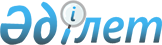 Беген ауылдық округі әкімінің кейбір шешімдерінің күші жойылды деп тану туралыШығыс Қазақстан облысы Бесқарағай ауданы Беген ауылдық округі әкімінің 2017 жылғы 12 мамырдағы № 2 шешімі. Шығыс Қазақстан облысының Әділет департаментінде 2017 жылғы 14 маусымда № 5070 болып тіркелді
      РҚАО-ның ескертпесі.

      Құжаттың мәтінінде түпнұсқаның пунктуациясы мен орфографиясы сақталған.
      "Құқықтық актілер туралы" Қазақстан Республикасының 2016 жылғы 6 сәуірдегі Заңының 27- бабына сәйкес, Беген ауылдық округінің әкімі ШЕШТІ:
      1. Беген ауылдық округі әкімінің шешімдерінің күші жойылды деп танылсын:
      1) "Бесқарағай ауданы Беген ауылдық округінің Беген ауылында және "Ерганат" жазғы мал жайылымы шаруа қожалығында шектеу іс- шараларын белгілеу туралы" Беген ауылдық округі әкімінің 2016 жылғы 30 наурыздағы № 1 шешімі (нормативтің құқықтық актілер тізілімінде 2016 жылғы 25 сәуірінде № 4515 тіркелген); 
      2) "Бесқарағай ауданы Беген ауылдық округінің Беген ауылында және "Ерганат" жазғы мал жайылымы шаруа қожалығында шектеу іс - шараларын белгілеу туралы" Беген ауылдық округі әкімінің 2016 жылғы 30 наурыздағы № 1 шешіміне өзгеріс енгізу туралы" 2017 жылғы 10 наурыздағы № 1 шешімі (нормативтің құқықтық актілер тізілімінде № 4937 тіркелген).
      2. Шешім оның алғашқы ресми жарияланған күнінен кейін күнтізбелік он күн өткен соң қолданысқа енгізіледі.
					© 2012. Қазақстан Республикасы Әділет министрлігінің «Қазақстан Республикасының Заңнама және құқықтық ақпарат институты» ШЖҚ РМК
				
      Беген ауылдық округінің әкімі

Н. Асылгожин
